INFORMAÇÃO DE IMPRENSA
16/05/2014MICHELIN X-STRADDLE 2O novo pneu para atividades portuárias que oferece mais segurança e produtividadeO novo pneu MICHELIN X-Straddle 2 aumenta a segurança das atividades portuárias com aumento da produtividade de mais de 30%. Criadora da tecnologia radial, a Michelin oferece com o MICHELIN X-Straddle 2 todos os benefícios desta tecnologia às atividades portuárias.A atividade portuária é o núcleo da economia mundial. O transporte de mercadorias em navios de carga e contentores representa cerca de duas terças partes do comércio mundial e transporta produtos cujo valor anual se estima em 4,1 bilhões de dólares anuais. Esta atividade gera 4,2 milhões de empregos diretos e outros 13,5 milhões de postos de trabalho indiretos.  Estima-se que, semanalmente, 10.000 cargueiros atracam num dos grandes portos mundiais para carregar e descarregar uma parte considerável dos 17 milhões de contentores registados. Os terminais portuários estão em constante atividade, sete dias por semana, 24 horas por dia: por isso, a fiabilidade dos equipamentos e da maquinaria é uma exigência absoluta. Segundo Global Insight, o crescimento anual do tráfego de contentores foi 12%, entre 2001 e 2005, e de 6,5%, entre 2006 e 2011. Isto significa um grande progresso desde 26 de abril de 1956, quando Malcom McLean, graças à sua experiência no transporte rodoviário, adapta o princípio dos contentores aos barcos, pondo fim à era do transporte a granel. Pelo seu contributo decisivo para o comércio marítimo, Malcolm McLean foi eleito “Homem do século” pelo International Maritime Hall of Fame.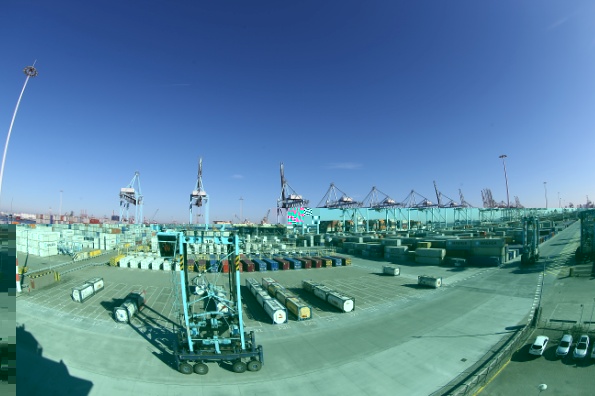 Caso de estudo: o APMT de Roterdão: Eleito em 2012 e 2013 o melhor terminal da Europa, o APMT de Roterdão é o exemplo de como os desafios da produtividade estão no centro das atividades portuárias.A instalação consta de 13 guindastes Post Panamax, um guindaste flutuante, assim como 74 straddle carriers, que operam numa superfície de 100 hectares, com 1.600 metros de docas e uma capacidade anual de 3,25 milhões de TEU. O terminal está concebido como o ponto central das atividades comerciais e logísticas para os mercados britânicos, irlandeses, escandinavos e bálticos. Desde o terminal pode-se realizar um rápido transporte de contentores através de batelões, por comboio ou por estrada. É a melhor forma de prover um mercado de 320 milhões de consumidores na Europa continental.Na instalação, 700 trabalhadores empregam a sua experiência 24 horas por dia para apoiar o comércio presente e futuro.As straddle carriers têm a missão de realizar o transporte entre os navios e os camiões que vão e vêm com os contentores. Neste espaço obrigatório e limitado, existe um movimento contínuo com o fim de garantir uma segurança ótima para os operários, para a maquinaria e para os bens, enquanto se trata de melhorar a produtividade. Quando chega um navio, cada contentor deve ser desembarcado em menos de 90 segundos. Assim pois, em 2012, o terminal de APMT geriu na média, somando os volumes de todos os barcos, 92 contentores por hora. Em 2013, este valor subiu até 94,1. Ainda são possíveis futuros melhoramentos. O pneu é o meio mais simples e mais acessível para ganhar em produtividade. Esta é a intenção da Michelin com o novo MICHELIN X-Straddle 2. 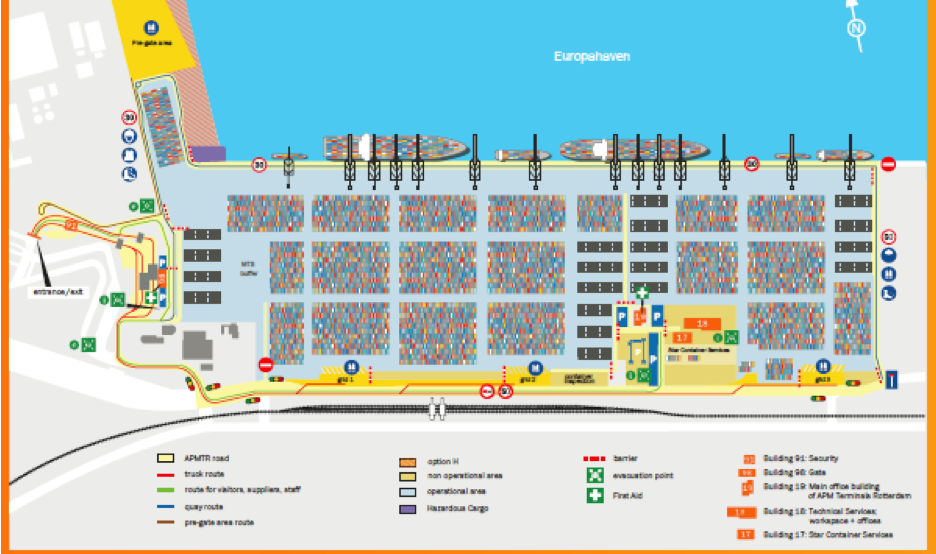 O novo pneu MICHELIN X-Straddle 2 aumenta a segurança das atividades portuárias com um aumento da produtividade de mais de 30%. Criadora da tecnologia radial, a Michelin oferece com o MICHELIN X-Straddle 2 todos os benefícios desta tecnologia às atividades portuárias.O novo pneu MICHELIN X-Straddle 2, na dimensão 16.00 R25 (renomeada 450/95R25 para respeitar a atualização 2013 da norma ETRTO), está destinado às straddle carriers de um spreader. Para as straddle carriers de spreader duplo, a Michelin mantém no seu catálogo o MICHELIN X-Straddle na dimensão 480/95 R25. O novo pneu MICHELIN X-Straddle 2 já está disponível tanto para primeiro equipamento como para substituição. 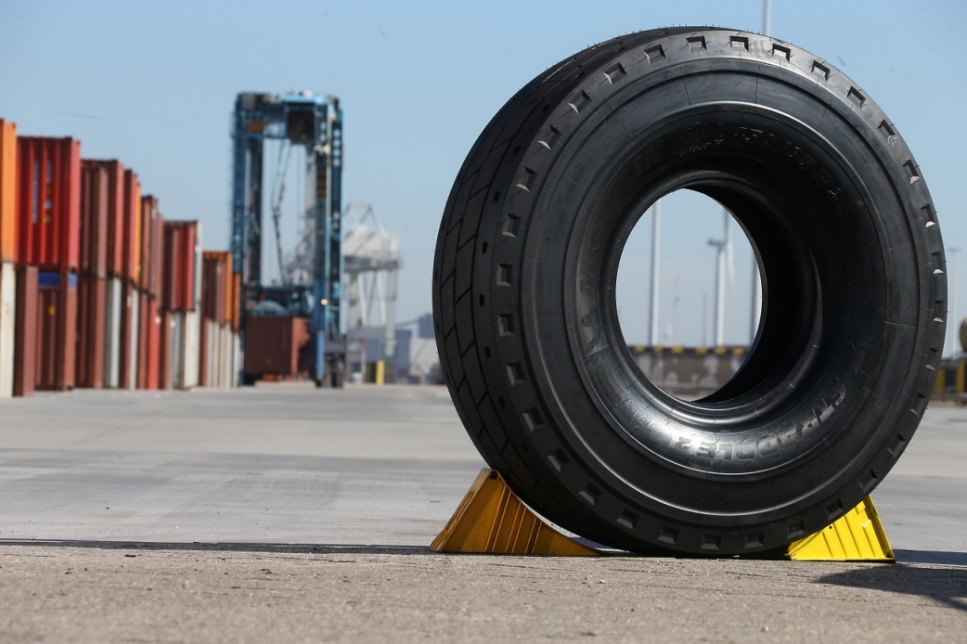 O novo pneu MICHELIN X-Straddle 2 proporciona às atividades portuárias cinco séries de melhoramentos que contribuem para aumentar a produtividade:Mais segurança: graças à cintura de proteção dos flancos, associada a uma menor largura e uma nova zona baixa, o novo pneu MICHELIN X-Straddle 2 é mais robusto e permite aos operadores portuários ganhar tanto em fiabilidade como em segurança. Os sulcos mais estreitos da banda de rolamento minimizam o risco de retenção de objetos. Por último, este pneu aumenta a aderência, a manobrabilidade e a estabilidade. Do mesmo modo, o MICHELIN X-Straddle 2 é mais fácil de montar e desmontar nas rodas nas operações de manutenção e de troca de pneu.Mais produtividade: poder deslocar mais contentores, a mais velocidade e com toda a segurança, esta é a chave da produtividade nas atividades portuárias. Em relação à geração precedente do MICHELIN X-Straddle, o novo pneu aumenta a sua velocidade máxima em 17%, passando de 30 a 35 km/h, enquanto a distância percorrida numa hora aumenta 25%, passando de 12 para 15 quilómetros. Igualmente, a capacidade de carga do novo pneu MICHELIN X-Straddle 2 sobe 7%, passando de 14 para 15 toneladas por pneu. Combinando todos estos fatores, o aumento teórico de produtividade do novo pneu pode ultrapassar 30%. Sendo assim, o MICHELIN X-Straddle 2 impõe-se como um elemento-chave para aumentar a produtividade das atividades portuárias. Aumento da duração: graças a uma nova escultura, uma nova e inovadora banda de rolamento baseada em dois novos compostos e um sistema de arrefecimento otimizado, tanto na banda de rolamento como nos ombros do pneu, o novo MICHELIN X-Straddle 2 é muito mais resistente. Esta nova escultura, para além de contar com mais 4% de borracha no seu desenvolvimento, proporciona um aumento da duração que pode chegar até 15%. Assim pois, o custo de utilização dos pneus e das máquinas melhora bastante. Mais conforto para o condutor: a nova banda de rolamento permite um desgaste regular, ao mesmo tempo que reduz as vibrações. Isto proporciona um melhor conforto de condução, o que contribui para uma maior segurança das operações.Mais respeito pelo meio ambiente: fabricado em fábricas com certificação ISO 14001 (cujo impacto meio-ambiental diminuiu 16% desde 2005), o novo pneu MICHELIN X-Straddle 2, para além de oferecer uma maior duração, é recauchutável e facilmente reparável na rede apropriada. Assim, ao escolher este pneu, obtém-se um melhor resultado operacional com uma menor utilização de matérias-primas.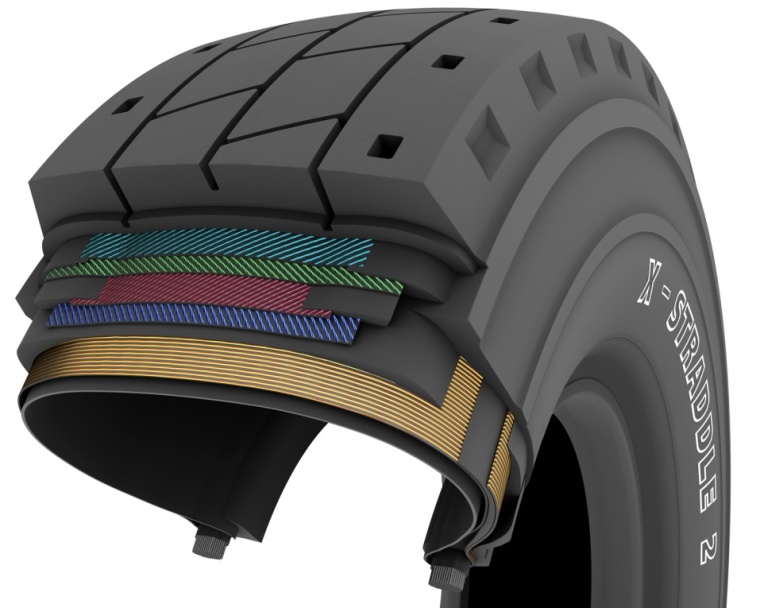 A conceção do novo MICHELIN X-Straddle 2 é um exemplo da sua grande polivalência: as novas ranhuras da banda de rolamento evitam a acumulação de calor, enquanto a sua manutenção é mais simples, graças a um indicador de desgaste nos ombros, legível diretamente, que informa sobre o desgaste do pneu e da duração restante. As cinturas de proteção dos flancos proporcionam uma maior resistência aos choques, agressões ou rasgões: o MICHELIN X-Straddle 2 não teme enfrentar-se à dureza das atividades portuárias.O pneu MICHELIN X-Straddle 2 está fabricado na França, na fábrica Michelin de Montceau-les-Mines. Michelin Engenharia Civil em alguns números1É, em milhões de dólares, o custo que pode atingir um molde de cozedura para fabricar um pneu de engenharia civil. Fabricar este molde, extremamente complexo, requer até um ano de trabalho.7É o número de instalações industriais do Grupo Michelin em todo o mundo que fabricam pneus de engenharia civil.30É, em percentagem, o ganho em produtividade que proporciona o MICHELIN X-Straddle 2 em comparação com o seu predecessor. 46É o número de esculturas diferentes que se encontram entre a oferta de pneus MICHELIN de engenharia civil. Para responder melhor às necessidades dos clientes, a cada utilização corresponde um pneu específico95É o número de dimensões que aparecem no catálogo de Engenharia Civil, desde 8 polegadas (para empilhadores) a 63 (para dumpers gigantes usados em pedreiras ou minas).100É, em percentagem, a quota de pneus de engenharia civil que incorporam tecnologia radial.100É, em toneladas, a carga que pode suportar um pneu MICHELIN XDR2. 200É o número de componentes que se encontram num produto altamente tecnológico como é um pneu de engenharia civil. 400É, em toneladas, o peso de uma prensa usada para moldar um pneu MICHELIN de engenharia civil, alguns de cujos pormenores de conceção da banda de rolamento só se podem ver ao microscópio.3.500É o número de pessoas, em todo o mundo, que se dedicam a atividades de Engenharia Civil no Grupo Michelin.5.445É, em quilos, o peso que pode alcançar o pneu MICHELIN de engenharia civil mais pesado.17.000É o número de painéis solares que se instalaram na fábrica de Puy-en-Velay (França), uma das fábricas que produzem pneus de engenharia civil. Isto equivale em superfície a três campos de futebol e representa uma das coberturas de painéis solares mais importantes para uma indústria na França. É só um exemplo da estratégia meio-ambiental da Michelin.3 milhõesÉ, em quilómetros, a distância percorrida todos os anos em ensaios de pneus de engenharia civil no Centro de Experiências Michelin de Almería, CEMA (Espanha).4,1 bilhões É, em dólares, o valor estimado das mercadorias transportadas em contentores cada ano nos portos do mundo.Michelin Engenharia Civil, datas-chave1959: Criação do primeiro pneu radial de engenharia civil do mundo.1977: Inauguração do Centro de Experiências Michelin de Almería (CEMA), o primeiro 
           – e único até à data – centro de provas do mundo para pneus de   
          engenharia civil. 1998: Fabricação do primeiro pneu de perfil baixo para dumpers, que aumenta a      
           capacidade de carga dos grandes dumpers.2001: Lançamento do pneu MICHELIN XDR 59/80 R 63, o maior pneu 
           do mundo.2007: Apresentação do Michelin Earthmover Management System (MEMS), o primeiro 
           sistema eletrónico de informação para gerir pneus de engenharia civil.2011: Lançamento do MICHELIN XZM2+, um pneu especialmente desenvolvido para 
          empilhadores telescópicos. 2013: Lançamento do MICHELIN X Straddle 2, uma nova geração de pneus 
           destinados a melhorar a produtividade das atividades portuárias. A missão da Michelin, líder do setor do pneu, é contribuir de maneira sustentável para a mobilidade das pessoas e dos bens. Por esta razão, o Grupo fabrica e comercializa pneus para todo o tipo de viaturas, desde aviões até automóveis, veículos de duas rodas, engenharia civil, agricultura e camiões. A Michelin também propõe serviços informáticos de ajuda à mobilidade (ViaMichelin.com), e edita guias turísticos, de hotéis e restaurantes, mapas e Atlas de estradas. O Grupo, que tem a sua sede em Clermont-Ferrand (França), está presente em mais de 170 países, emprega a 111.200 pessoas em todo o mundo e dispõe de 67 centros de produção implantados em 17 países diferentes. O Grupo possui um Centro de Tecnologia que se encarrega da investigação e desenvolvimento com implantação na Europa, América do Norte e Ásia (www.michelin.es). DEPARTAMENTO DE COMUNICAÇÃOAvda. de los Encuartes, 1928760 Tres Cantos – Madrid – ESPANHATel.: 0034 914 105 167 – Fax: 0034 914 105 293